O B E C    Z B E H Y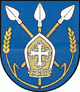 Obecný  úrad  Zbehy č. 699 5 1   4 2     ZbehyIČO : 00308 668DIČ: 2021102941     Tel: 037/7793812      mobil : 0903 718 326     E-mail: obec@zbehy.sk      WWW: www.zbehy.skP O Z V Á N K Ana   prvé  zasadnutie v roku 2022 obecného zastupiteľstva v Zbehoch, ktoré sa uskutočnídňa 28.marca  2022  ( v  pondelok )  o  17,00  hod. v zasadačke OÚ  Zbehy. P r o g r a m :Otvorenie zasadnutiaSchválenie programu zasadnutia  Správa starostu obceSpráva hlavnej kontrolórky    Vodovod – miestna časť Andač – info.ÚPO Obce Zbehy - Zmeny a doplnky č.1Predaj pozemku v k. ú. Zbehy – M. Habay s manželkouŽiadosť o odkúpenie pozemku pred RD č.78 k. ú. Zbehy – K. DebnárováRôzneZáverS pozdravom                                                                                                           Ing. Adam Žákovič                                                                               Starosta obce        